22nd July 2022Dear Parents & CarersWe are updating the timings of the school day and I wanted to inform you at the earliest opportunity.In line with Government requirements, all schools must offer a 61/2 hour day.  To this end, we are slightly adjusting the start and end times of the school day. These timings will be for the whole school.The school day will begin at 08:40 and will finish at 15:10. The school gates will open at 08:30 and children can access their classrooms from this time.We look forward to seeing you all on 5th September ready for an exciting term ahead.Yours sincerely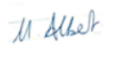 Melissa AlbertHead of School